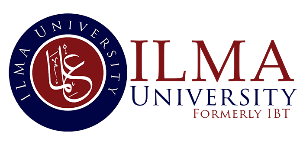 IBT- JOURNAL OF BUSINESS STUDIES (JBS)CC-BYE-ISSN: 2409-6520; P-ISSN: 2414-8393

PUBLISHED BYILMA UNIVERSITY
Author Copyright and Publishing AgreementThe following is the publishing agreement between      (the “Corresponding Author”) On behalf of Co-authors of the manuscript (“Authors”) and IBT- Journal of Business Studies (JBS) (the “Journal”) Which governs_______(the “Title”) Whereas the parties plea to encourage scholarly communication which stimulates control of intellectual contributions, the parties for valuable deliberation come to an agreement as follows:GRANT OFRIGHTS FROM CORRESPONDING AUTHOR
The Corresponding Author on the behalf all authors grants to this Journal, the following:An irreversible non-exclusive right to re-produce, re-publish, diffuse, dispense, and otherwise use the mentioned work in print, electronic and linking editions/ versions of this Journal/ serial and in offshoot derivatives all over the world of scholarly communication, in all/any languages, and in all/any media which are known currently or will be developed later.
An irreversible non-exclusive right to assimilate digital preservations of copies of this Work/ contribution including the right to submit/ deposit/ archive the copy of this Work in open access digital/ electronic databases such as LOCKS, CLOCKS, KEEPERS, RePEc etc.
An irreversible non-exclusive right to license readers/ others to re-produce, re-publish, diffuse, and dispense this Work subject to condition that the Author(s) are credited/ attributed as per CC-BY 4.0 attributions.
Copyright in this Work will remain with the Author(s).DUTIES OF CORRESPONDING AUTHOR
When re-publishing/ disseminating or dispensing this work at the venues other than a scientific journals, the Corresponding Author on the behalf of co-author(s) agrees to attribute/ credit this Journal as the venue of first and original place of publication.
The Corresponding Author come to an understanding to update this Journal for any amendments in contact details of author(s).WARRANTY FROM CORRESPONDING AUTHOR
Corresponding Author, on the behalf of the co-author(s), certifies that this Work is the Authors’ own original contribution and that it does not infringe/ violate the law(s) or the rights of any third party (ies) and, explicitly, that this Work does contain no substance that is derogatory or that have an effect onany rights pertaining to publishing in scholarly communications.

Corresponding Author, on the behalf of the co-author(s), also certifies that he/she has the complete authority to make and sign this publishing agreement, and the Corresponding Author come to an understanding to inform co-authors of the terms of this contract and to get the written permissions from all co-authors to sign on their behalf if this work is produced jointly. The Corresponding Author abides to not harm this journal from any breach of the aforesaid representations.

D. DUTIES OF JOURNALIn deliberation of the Corresponding Author’s (on the behalf of co-author) grant of rights on the mentioned work, this Journal approves to publish/ print this Work, attributing/ crediting this Work to the Author(s).

E. ENTIRE AGREEMENTThis publishing agreement is accepted by both of the parties. This publishing agreement may be modified only in writing by a postscript signed by the both the parties. 

ACCEPTED AND AGREED BY CORRESPONDING AUTHOR.						FULL NAME OF CORRESPONDING AUTHOR:ELECTRONIC SIGNATURE CORRESPONDING AUTHOR:ORCID ID: EDUCATIONAL QUALIFICATION:DEPARTMENT/FACULTY:AFFILIATED COLLEGE/INSTITUTE:AFFILIATED UNIVERSITY:OFFICIAL E-MAIL:PERSONAL E-MAIL:OFFICIAL CONTACT NO:PERSONAL CONTACT NO:OFFICE ADDRESS: DETAILS OF ALL AUTHORSDETAILS OF ALL AUTHORSAuthor 1ORCIDSignatureAuthor 2ORCIDSignatureAuthor 3ORCIDSignatureAuthor 4ORCIDSignatureAuthor 5ORCIDSignatureFULL NAME OF EDITOR IN CHIEF:ELECTRONIC SIGNATURE OF EDITOR IN CHIEF: